	Муниципальное автономное дошкольное образовательное учреждение городского округа СаранскЦЕНТР  РАЗВИТИЯ  РЕБЕНКА - ДЕТСКИЙ  САД  №90. Саранск,							 Телефон: (8342) 56-10-68Республика Мордовия,						 Телефакс: (8342) 56-00-24Ярославская 13.							E-mail :madou90@yandex.ruЛицевой счет   №30069U22070 МАДОУ «Центр развития ребенка – детский  сад №90» в УФК по Республике МордовияОГРН 1021301117452 ОКПО 21650564ИНН 1328049249, КПП 132801001                                            1.ВведениеИнновационный педагогический опыт работы«Фольклор как средство патриотического воспитания детей младшего дошкольного возраста»воспитателя МАДОУ «Центр развития ребенка – детский сад № 90»Афанасьевой Елены Павловнывысшая квалификационная категориявысшее, Мордовский государственный университет имени Н.П.Огарёва, 1989. филолог, преподаватель мордовского языка и литературы, русского языка и литературы«Мордовский язык и литература, русский язык и литература»Обоснование актуальности и перспективности опыта. Его значение для совершенствования учебно-воспитательного процесса.Нравственно- патриотическое  воспитание  ребёнка сложный педагогический процесс.  Одним из принципов ФГОС ДО  является – приобщение детей к социокультурным  нормам, традициям семьи, общества и государства. Познавательное развитие предполагает развитие первичных представлений о малой родине и Отечестве, о социокультурных ценностях нашего народа, об отечественных традициях и праздниках. 	Воспитать патриота - как мне кажется, сложная задача, а в детском саду только начинается. Как я думаю, только постоянная работа, использование разных средств воспитания, общие усилия детского сада и семьи могут дать хорошие результаты и могут  стать основой для дальнейшей работы по патриотическому воспитанию. Перед  нами, взрослыми стоит большая и трудная задача, которая поможет восстановить связь времен, вернуть утерянные ценности. И чтобы решить эту задачу как я думаю, необходимо применять и использовать все возможные формы, методы и приёмы.  Я считаю, что важную роль в воспитании дошкольников, играет детский фольклор. Детский фольклор -  как мы знаем, это особая часть народной культуры, которая играет большую  роль в жизни народа.  Я уверена, что включение народного искусства в работу с детьми обогащает их жизнь: вводит в мир народной жизни, знакомит их с обычаями и традициями народа. Фольклор  детей может учить, наставлять, приобщать к народной мудрости.  Произведения детского фольклора, мо моему мнению, имеют важное  значение в становлении и развития личности. Фольклорные произведения учат детей понимать « добро» и « зло». Фольклор помогает ребёнку видеть мир. Я  считаю, что воспитательные  возможности фольклора многообразны, именно через устное народное творчество ребёнок овладевает родным языком  и, осваивает его красоту, лаконичность приобщается к  культуре своего народа, получает первые впечатления о ней.  А ещё, мне кажется,  с помощью детского фольклора, можно приобщить детей  к народному складу мышления, а это, по моему, послужит эффективным средством  патриотического  и нравственного воспитания.Теоретическая база опыта.При изучении мною методической литературы и исследований, посвящённых изучаемой проблеме, показала, что корни данной проблемы уходят в советскую педагогику. Этому вопросу в рамках нравственно- патриотического и гражданского воспитания уделяли внимание В.Г. Белинский, К.Д.Ушинский, Н.А. Добролюбов, Т.И. Богомолова, С.А. Козлова и др.По мнению академика Д.С. Лихачева: «Если человек не любит хотя бы изредка смотреть на старые фотографии своих родителей, не ценит память о них, оставленную в саду, который они возделывали, вещах, которые им принадлежали, - значит, он не любит их. Если человек не любит старые улицы, пусть даже и плохонькие, - значит, у него нет любви к своему городу. Если человек равнодушен к памятникам истории своей страны, - он, как правило, равнодушен к своей стране».Не случайно К.Д. Ушинский подчеркивал, что "... воспитание, если оно не хочет быть бессильным, должно быть народным". Он ввел в русскую педагогическую литературу термин "народная педагогика", видя в фольклорных произведениях национальную самобытность народа, богатый материал для воспитания любви к Родине. Таким образом, произведение устного народного творчества не только формируют любовь к традициям своего народа, но и способствуют развитию личности в духе патриотизма. Свой образовательный процесс я организую на основе программ « От рождения до школы»  под редакцией Н.Е. Вераксы, Т.С. Комаровой, М.А. Васильевой и Региональным образовательным модулем дошкольного образования « Мы в Мордовии живём» под ред. О.В. Бурляевой, Л.П. Карпушиной, Е.Н. Киркиной; пользуюсь рекомендациями, которые даны в программе   «Приобщение детей к истокам русской народной культуры» (О.Л. Князева, М.Д. Маханева).Ведущей педагогической идеей опыта является установить степень эффективности применения фольклора в практике работы по патриотическому воспитанию у детей дошкольного возраста, а также приобщить детей к миру народной культуры, развить познавательный интерес к народным традициям и праздникам на Руси. Воспитать любовь к своей Родине, к своему народу, к традициям русского народаНовизна опыта заключается в разработке  конспектов занятий и досуговых мероприятий по данной проблеме с детьми, родителями воспитанников и педагогами дошкольного учреждения, использование ИКТ для более наглядной демонстрации материала.2. Технология опыта. Система конкретных педагогических действий, содержание, методы, приемы воспитания и обучения.Цель: приобщение детей к русской народной культуре посредством устного народного творчества.Задачи: - Создать систему работы, по приобщению детей к истокам народной культуры через устное народное творчество.-Приобщить детей к художественному наследию своей национальной культуры.-Форматировать положительное отношение к родному дому, воспитывать любовь к семье, близким.-Воспитывать у детей эмоциональную отзывчивость, умение сопереживать героям.- Использовать  все виды фольклора  (сказки, песенки, потешки, заклички, пословицы, поговорки, загадки, хороводы),  так как  фольклор является  богатейшим источником познавательного и нравственного развития детей.- Привлечь родителей в воспитательно-образовательный процесс  через   приобщение к устному народному творчеству, знакомство с календарными праздниками  их обычаями и традициям.- Создать разнообразную речевую среду соответственно возрасту. Обогащение словаря, развитие лексико-грамматического строя. Свою работу я построила так, чтобы фольклор сопровождал ребёнка в течении всего дня, пока он находится в детском саду: в режимных моментах, на занятиях, в игре, в свободной и в совместной деятельности ( потешки, песенки, пальчиковые игры, хороводные игры, сказки).Я  специально подбирала произведения ,которые  могут нести в себе нравственно – патриотическое содержание.Например, с помощью колыбельных песен я  знакомлю детей с ролью матери в семье.Для формирования положительного образа родного дома и семьи я использую  пальчиковые игры по потешкам их очень любят дети.Приобщения детей садиковского возраста к традиционной народной культуре я провожу через все виды деятельности,  использую различные форм работы, это ведь,  способствует лучшему усвоению. Для решения мною педагогических задач, огромное значение придаю индивидуальной работе с детьми, тщательному изучению возможностей и психологических особенностей каждого ребенка.Формы и методы работы с детьми:Для работы с детьми младшего возраста я использую такие  методы:Наглядный Для этого я использую: иллюстрации, образные игрушки, картинки, разного вида театры, народные музыкальные инструменты и игрушки их имитирующие, для создания эмоционального фона во время знакомства с потешками. Детям предлагаю просмотр мультфильмов по русским народным сказкам и потешкам , это ,по- моему, помогает обогащать восприятие детьми устного народного творчества. А ещё я заметила, что дети любят ходить на экскурсию в мини музей, который создан в нашем дошкольном учреждении. Детям нравится смотреть на старинные вещи, трогать их руками.Игровой- Словестные игры «Доскажи словечко», «Кто как кричит?», « Сорока – сорока», « Расскажи сказку по картинке» и др.- Подвижные и хороводные игры: «Матушка весна», «Курочка - хохлатка», «Волк и гуси»,  «Дедушка рожок», «Варёная репка» и т.п.- Пальчиковые игры: «Ладушки – ладушки», «Идёт коза рогатая», «Чей нос?» и многие другие.- Дидактические игры «В мире сказок», «Обыграй сюжет сказки», «Какой герой потерялся?»,  « Назови героя сказки», « Угадай сказку»  и др..Чтобы у ребёнка могли возникнуть  эмоции отзывчивости, я использую театрализацию. Как мне кажется, она помогает  у детей  проявлению наиболее ярких эмоций на произведения устного народного творчества и заставляет сочувствовать, сопереживать героям, это помогает ребёнку понять смысл произведения, как мне кажется.На примере сказок «Лиса, заяц и петух», « Рукавичка», «Колобок» и по многим другим сказкам формируется  детьми понимание , что такое дружба, зачем оказывать помощь ближнему. Это достигается мною  с помощью движущейся игрушка или куклы. Именно, игрушка или кукла очень близка ребёнку младшего возраста. Когда дети подрастают, то у них появляется интерес к театрализации, тогда я им предлагаю  принять участие в инсценировках потешек и сказок.Словесный метод помогает мне словами  рассказать «Что такое фольклор?», помогает детям рассказать про свои любимые сказки, героев из сказок, а так же мы читаем и заучиваем произведения устного народного творчества. Формы и методы работы с педагогами :консультации для педагогов;педагогические копилки;открытые занятия и др.Формы и методы работы с родителями : Моя работа не была бы такой  плодотворной, если бы не родительская  помощь. Чтобы найти понимание со стороны родителей, я проводила с ними короткие беседы об этой важной проблеме, как мне кажется. Также разъясняла, какую огромную пользу приносит народное творчество детям. Родители приняли участие и помогли в изготовление атрибутов для проведения досугов и развлечений по речевому и познавательному развитию.  По мимо бесед для них были мною  подготовлены консультации: «Значение устного народного творчества в жизни ребёнка». «Что можно читать ребёнку на ночь», «Народные праздники как средство нравственного и познавательного развития дошкольника», « Приобщение детей к народным традициям» (вся работа представлена на сайте МАДОУ « Центр развития ребёнка- детский сад № 90») Это работа не была бы полной если не анкета для родителей « Устное народное творчество в жизни вашего ребёнка», в уголке  работа с родителями были подготовлены папки-передвижки, например, «Роль загадок в воспитании детей дошкольного возраста». Из опыта работы, я знаю, что родителей можно заинтересовать  проведением  развлечений с родителями. Совместно с родителями была оформлена папка « Любимые герои сказок», был подобран иллюстрационный материал к сказкам, родители увлечённо работали совместно с детьми над проектом « Моя Мордовия»Для полноценного решения задач я создала в группе соответствующую развивающую среду, она соответствует возрасту детей: картотеки закличек, небылиц, русских народных песен, хороводных игр, народных игр, пальчиковых игр.  Создана библиотека книг с русскими народными сказками, с мордовскими народными сказками, потешками, загадками. В группе отведено место для театральной деятельности. Имеется уголок ряженья с костюмами и шапочками для игр и инсценировок сказок; куклы "би-ба-бо", настольный, теневой и пальчиковый театры, театр на фланелеграфе, по сюжетам русских народных сказок, дидактические и настольно-печатные (лото, мозаика), также на тему народного фольклора.Сущность моего опыта заключается в том, чтобы посеять и вырастить в детской душе любовь к родной природе, к родному дому и семье, к истории и культуре страны, в которой он живёт. Наследование нравственных и эстетических ценностей родной культуры в дошкольном возрасте  – я считаю, есть самый  верный способ патриотического воспитания,  воспитания чувства любви к своей родине.  3. Анализ результативности.	Работая по заданной теме, я увидела такие результаты:- Устойчивый интерес детей  к народной культуре. Дети проявляют интерес к фольклору: стихам песням, сказкам, стремиться двигаться под музыку, эмоционально вовлечёние в игру с игрушками. - Знание детьми жанров устного народного творчества; народных праздников, обычаев и традиций народа.- Выросло желание у детей  участвовать в мероприятиях, проявлять инициативу и творческие способности.- Дети стали проявляют активную эмоциональную отзывчивость на произведения народного творчества.Таким образом, я пришла к выводу, моё общение с детьми стало   более  ярким, эмоционально насыщенным, а для себя я открыла–фольклор- это, неиссякаемый источник вдохновения и подлинной духовности для детей дошкольного возраста,  работа с устным народным творчеством создаёт эмоционально благоприятные условия для взаимодействия с детьми и взрослыми, а так же условия для формирования образовательной среды в группе. Формируется система отношения ребёнка к миру, другим людям и самому себе.  С помощью фольклора удаётся достичь целевых ориентиров, указанных в ФГОС (4.6.)Адресные рекомендации по использованию опыта. Представленный опыт может быть интересен педагогам, которые ведут работу по патриотическому воспитанию дошкольников. Опыт может быть использован педагогами, молодыми специалистами  дошкольных учреждений, а  также родителями.4. Список литературы1. Алёшина Н.В. Патриотическое воспитание дошкольников/ под редакцией Н.В. Алёшина.- М.: Перспектива, 2010.- 310 с.           2.  Бурляева О.В. Региональный образовательный модуль дошкольного образования «Мы в Мордовии живём»/авт. О.В. Бурляева, Л.П. Карпушина, Е.Н. Киркина, и др. –Мордов. гос. пед. ин-т. – Саранск,  2015.-84 с. 3. Бурляева О.В. Детям о Мордовии: методическое пособие/ авт.-сост. О.В. Бурляева, Е.Н. Киркина.- Саранск, 2013.- 148 с.4. Веракса Н.Е. Основная образовательная программа дошкольного образования «От рождения до школы» / под редакцией Н. Е. Веракса, Т. С. Комарова, М. А. Васильева. – М.: Мозаика-синтез, 2018. –  352 с.5. Зуева Т.В. « Русский фольклор»: Словарь- справочник/ под редакцией Т.В. Зуева.-М.: Изд. «Просвещение», 2002.- 334 с.6. Князева О.Л. Приобщение детей к истокам русской народной культуры: Программа. Учеб.-метод. пособие/ под редакцией  О.Л .Князева.,  М.Д . Маханёва.- Спб.: Детство- пресс,  2010.-304 с.	7.Комарова Т.С. «Народное искусство в воспитании дошкольников». Учебное пособие к программе воспитания и обучения в детском саду/ под редакцией Т.С. Комарова.- М.: Изд. «Высшая школа», 2003.- 80с.8. Круглов Ю.Г. Русское устное народное творчество. Хрестоматия по флористике/ под редакцией Ю.Г. Круглова. М.: Изд. «Высшая школа», 2003.-710 с.9. Леонова Н.Н. Нравственно- патриотическое воспитание старших дошкольников : целевой творческий практико- ориентированный проект/ авт.- сост. Н.Н. Леонова, Н.В. Неточаева.-Волгоград : Учитель, 2012.- 104с.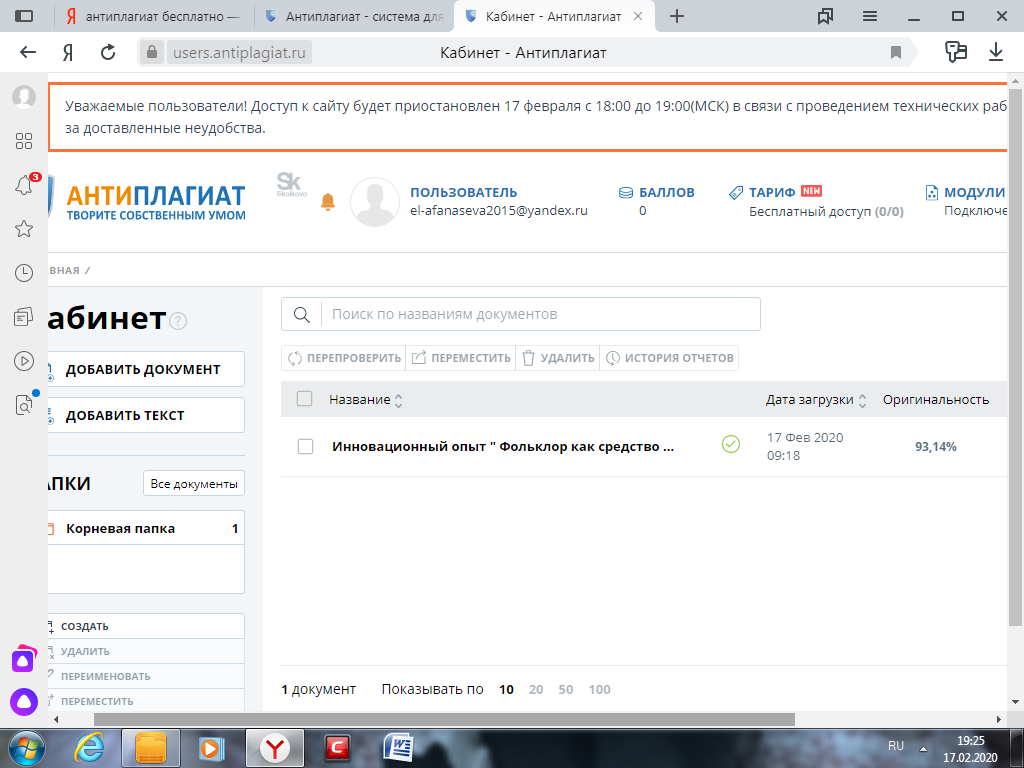 